尊敬的先生/女士：1	我谨通知您，国际电联关于全面打击假冒和失窃ICT设备的方式的讲习班将于2018年7月23日在国际电联日内瓦总部举行。讲习班将在于2018年7月18至27日在同一地点举办的ITU-T第11研究组下次会议期间举办。更多有关ITU-T第11研究组会议的详细信息请访问：http://itu.int/go/tsg11。与会者的注册工作将自活动当天8:30在Montbrillant办公楼入口处开始。有关会议厅的详尽信息将在国际电联总部各入口处的屏幕上显示。2	讲习班将仅以英文进行。3	国际电联成员国、部门成员、部门准成员和学术机构以及国际电联成员国中任何有意为此工作做贡献的个人均可参加此讲习班。这里所指的“个人”亦包括作为国际、区域和国家组织成员的个人。讲习班不收取任何费用，但不提供与会补贴。4	讲习班将着重讨论：–	假冒给ICT市场带来的问题和造成的影响涉及从税收和其他收入流失到品牌价值受损，网络中断和互操作性方面的挑战，进而导致服务交付质量低劣；并且存在健康、安全和环境方面的风险；–	了解打击假冒和失窃ICT设备的新趋势和挑战，包括篡改和/或复制设备唯一识别符号；–	了解保证供应链管理的机制（从制造、进口分销到营销），从而确保人员、产品和网络的可追踪性、安全性、隐私和信任；–	打击假冒和失窃ICT设备的技术方案；–	打击假冒和失窃ICT设备的国家/区域和全球活动；–	第11研究组开展的打击假冒ICT设备和遏制滥用ICT设备的活动。 5	包括日程草案在内的讲习班相关信息将在活动网站上提供：https://www.itu.int/en/ITU-T/Workshops-and-Seminars/20180723/Pages/default.aspx。该网站将随时更新，增添或修改相关信息。请与会者定期查看最新信息。6	国际电联的主要会议厅内均设有无线局域网设施，供代表使用。详细信息见ITU-T网站（http://www.itu.int/ITU-T/edh/faqs-support.html）。7	一些日内瓦酒店为出席国际电联会议的代表提供优惠价格，并提供一张使用日内瓦公共交通系统的免费卡。参与优惠活动的酒店名单以及如何取得折扣的指南见以下网址：http://itu.int/travel/。8	为便于电信标准化局就本次讲习班的组织做出必要安排，希望您能尽快于2018年7月16日之前通过在线表格注册ITU Members I Non-Members。请注意，讲习班与会者必须进行预注册，且仅以在线方式进行。讲习班向所有人免费开放。9	谨在此提醒您，一些国家的公民需要获得签证才能入境瑞士并逗留。签证必须至少在讲习班举办日的四（4）个星期前向驻贵国的瑞士代表机构（使馆或领事馆）申请，并随后领取。如贵国没有此类机构，则请向驻离出发国最近的国家的此类机构申请并领取。如果遇到问题，国际电联可根据国际电联成员国、部门成员、部门准成员和学术机构向电信标准化局提出的正式请求与有权能的瑞士当局接触，以便为发放签证提供方便，但仅限在所述的四周内。此类请求应至少于活动的四周前通过勾选注册表中的相应方框提出。如有问题，请发送电子邮件至国际电联差旅科（travel@itu.int），并请注明“签证协办”（visa support）。顺致敬意！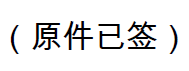 电信标准化局主任李在摄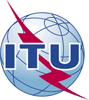 国 际 电 信 联 盟电信标准化局国 际 电 信 联 盟电信标准化局2018年4月9日，日内瓦2018年4月9日，日内瓦文号：电信标准化局第84号通函
TSB Events/DA电信标准化局第84号通函
TSB Events/DA致：-	国际电联各成员国主管部门；-	ITU-T部门成员；-	ITU-T部门准成员；-	国际电联学术成员致：-	国际电联各成员国主管部门；-	ITU-T部门成员；-	ITU-T部门准成员；-	国际电联学术成员联系人：Denis AndreevDenis Andreev致：-	国际电联各成员国主管部门；-	ITU-T部门成员；-	ITU-T部门准成员；-	国际电联学术成员致：-	国际电联各成员国主管部门；-	ITU-T部门成员；-	ITU-T部门准成员；-	国际电联学术成员电话：+41 22 730 5780+41 22 730 5780致：-	国际电联各成员国主管部门；-	ITU-T部门成员；-	ITU-T部门准成员；-	国际电联学术成员致：-	国际电联各成员国主管部门；-	ITU-T部门成员；-	ITU-T部门准成员；-	国际电联学术成员传真：+41 22 730 5853+41 22 730 5853致：-	国际电联各成员国主管部门；-	ITU-T部门成员；-	ITU-T部门准成员；-	国际电联学术成员致：-	国际电联各成员国主管部门；-	ITU-T部门成员；-	ITU-T部门准成员；-	国际电联学术成员电子邮件：tsbevents@itu.inttsbevents@itu.int抄送：-	各研究组正副主席；-	电信发展局主任；-	无线电通信局主任；抄送：-	各研究组正副主席；-	电信发展局主任；-	无线电通信局主任；事由：国际电联关于全面打击假冒和失窃ICT设备的方式的讲习班（2018年7月23日，瑞士日内瓦）国际电联关于全面打击假冒和失窃ICT设备的方式的讲习班（2018年7月23日，瑞士日内瓦）国际电联关于全面打击假冒和失窃ICT设备的方式的讲习班（2018年7月23日，瑞士日内瓦）国际电联关于全面打击假冒和失窃ICT设备的方式的讲习班（2018年7月23日，瑞士日内瓦）